Мониторинг работы ярмарки выходного дня24 августа 2014 годы депутатами Совета депутатов муниципального округа Матушкино Анисимовым В.В., Венедиктовым А.В. и Кузьминым М.Ю. был проведен мониторинг соблюдения требований по организации ярмарки выходного дня района Матушкино, пл.Юности. В ходе проверки депутаты отметили, что торговые места ярмарки оснащены всем необходимым торгово-технологическим оборудованием (прилавки, весы, холодильники). Товары, продажа которых запрещена, отсутствуют. Санитарное состояние ярмарки, уборка площадки ярмарки, вывоз мусора и биологических отходов все соответствует требованиям, предъявляемым к таким торговым объектам. Нарушения не выявлены. Замечания по организации и работе ярмарки выходного дня отсутствуют.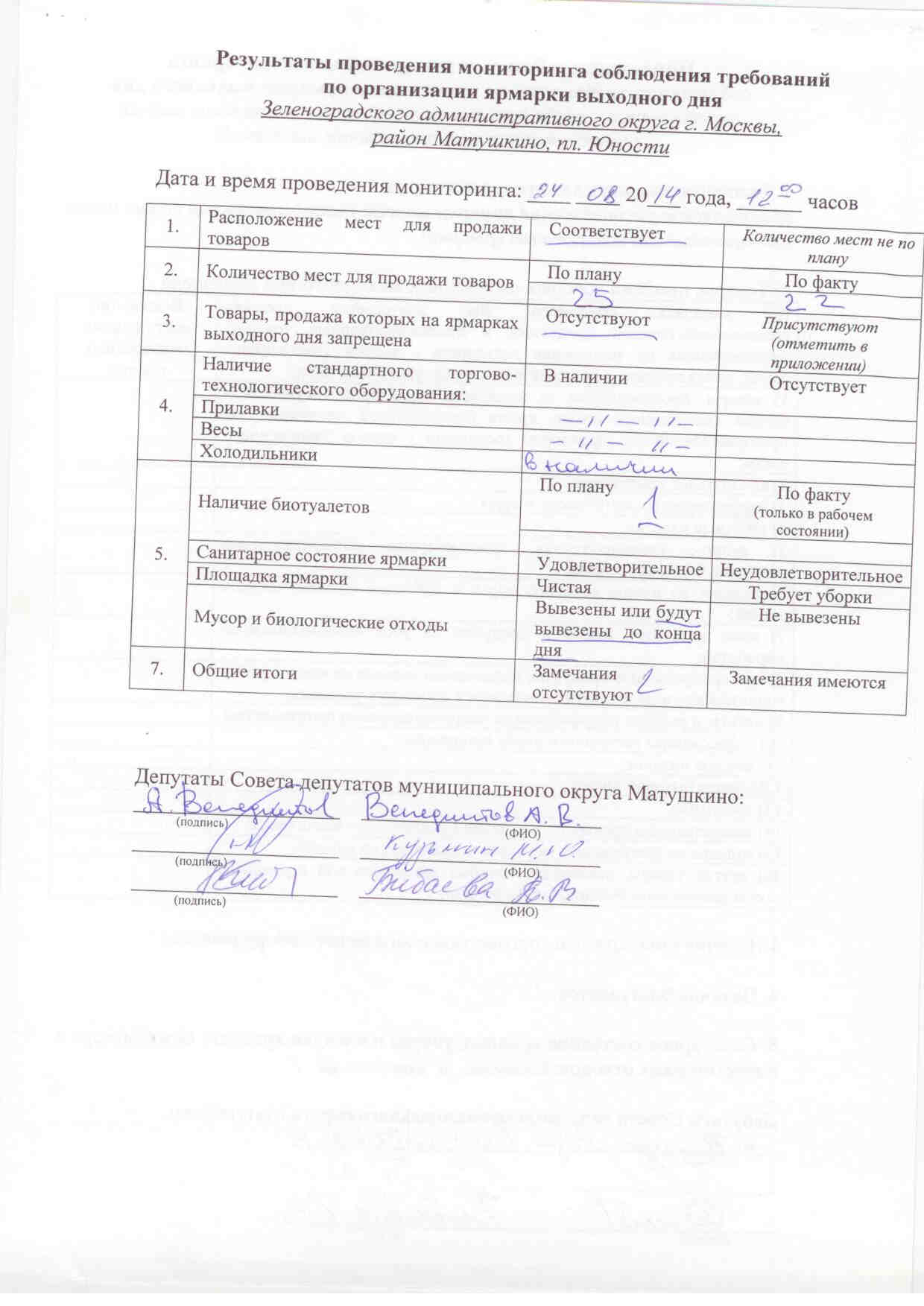 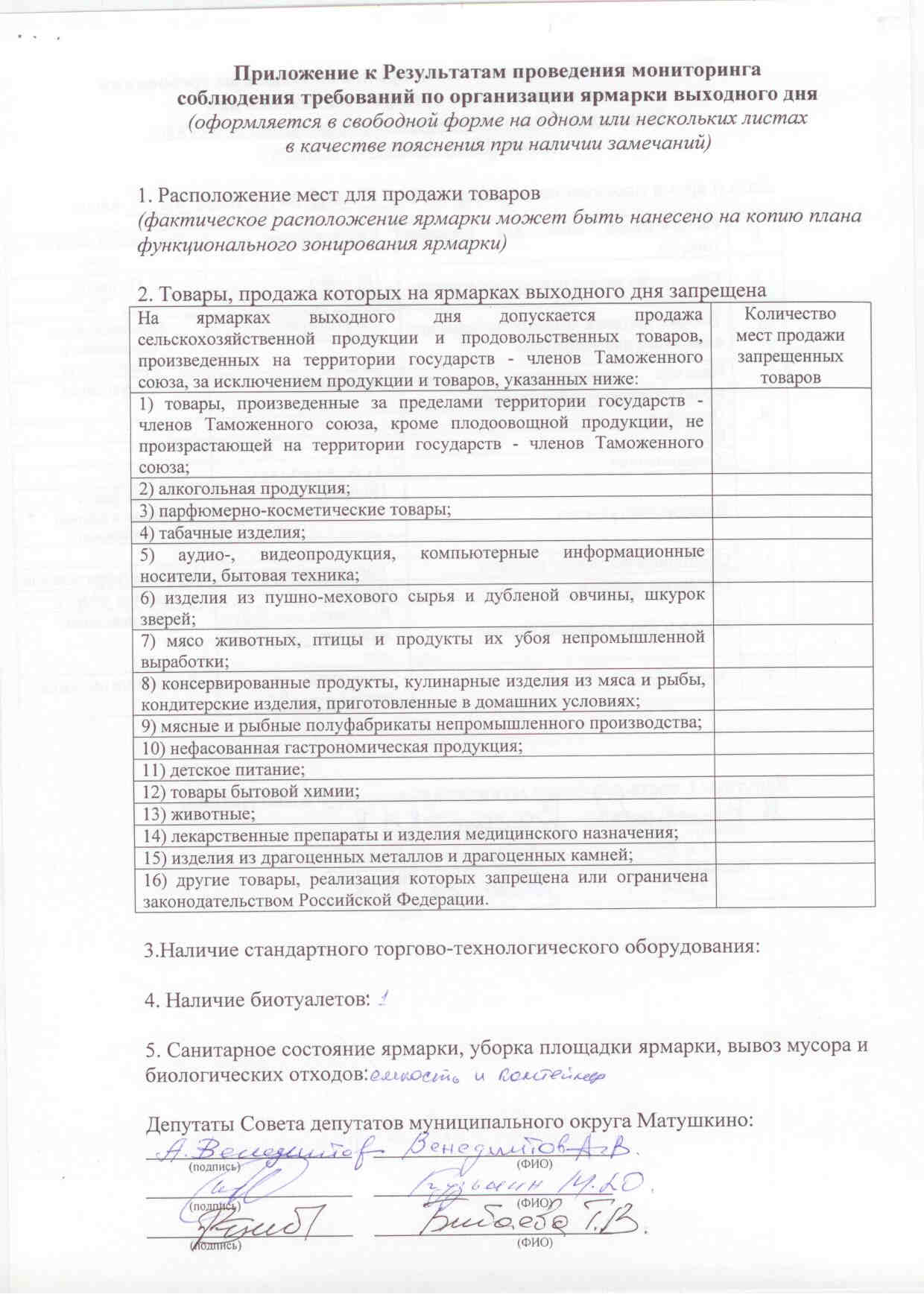 